О внесении изменений в постановление администрации Пограничного муниципального района от 11.03.2019 № 159 «О мерах по организации летнего отдыха, оздоровления и занятости детей  и подростков Пограничного муниципального района в 2019 году»В соответствии с Законом Российской Федерации № 131-ФЗ «Об общих принципах организации местного самоуправления», в целях реализации муниципальной программы «Развитие образования ПМР на 2016-2020 годы», утвержденной постановлением администрации Пограничного муниципального района от 18.01.2016    № 8 администрация  Пограничного муниципального района ПОСТАНОВЛЯЕТ:        1. В постановление администрации Пограничного муниципального района                    от 11.03.2019 года № 159 «О мерах по организации летнего отдыха, оздоровления              и занятости детей и подростков Пограничного муниципального района в 2019 году» внести изменения в приложение № 4 «Перечень учреждений образования Пограничного муниципального района, организующих оздоровительные лагеря с дневным пребыванием детей в 2019 году»  (прилагается).2. Опубликовать настоящее постановление в газете «Вестник Приграничья»                 и разместить  на официальном сайте администрации Пограничного муниципального района.3.  Контроль  за исполнением  постановления  оставляю за собой.И.о. главы администрациимуниципального района                                                                                           В.Ю. БеловЕ.В. Шипилина21-6-61                                                                                        Приложение № 4к постановлению администрации Пограничного  муниципального  районаот                   № Переченьучреждений образования Пограничного муниципального  района, организующих оздоровительные лагеря с дневным пребыванием детей в 2019 годуАДМИНИСТРАЦИЯПОГРАНИЧНОГО   МУНИЦИПАЛЬНОГО   РАЙОНАПРИМОРСКОГО КРАЯПОСТАНОВЛЕНИЕ_ 14.06.2019                                          п. Пограничный                                                   387№Образовательная организацияКоличество детей в лагеряхКоличество детей в лагеряхКоличество детей в лагеряхНачальниклагеря№Образовательная организацияIсменаII сменавсего1МБОУ «ПСОШ № 1 ПМР»20050250Осколкова О.В.2МБОУ «ПСОШ № 1 ПМР»  отделение 1551570Коваленко А.В.3МБОУ «ПСОШ № 2 ПМР имени Байко В.Ф.»602080Попова Л.П.4МБОУ  «Жариковская СОШ ПМР»551772Федосенко Л.М.5Филиал МБОУ «Жариковская СОШ ПМР» в с.Богуславка351146Стукан И.И.6Филиал МБОУ «Жариковская СОШ ПМР» в с. Нестеровка351045      Кутафина Н.С.8Филиал МБОУ «Жариковская СОШ ПМР» в с. Барабаш - Левада10010Резяпова Л.Г.9МБОУ «Сергеевская  СОШ ПМР»14017157     Старченко И.В.10МБОУ «Барано-Оренбургская  СОШ  ПМР»601878Гаврилов В.В.ИТОГО650158     808Образовательная организацияКоличество детей в лагеряхКоличество детей в лагеряхКоличество детей в лагеряхНачальниклагеряОбразовательная организацияIсменаII сменавсего11МБОУ ДО «Детско-юношеская спортивная  школа Пограничного МР»6043     103 Лавриненко П.Н.7МБОУ ДО «ЦДО ПМР»4025      65Малышева И.В.ИТОГО:750226976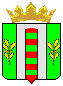 